ПРОЕКТ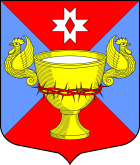 ПОВЕСТКА ДНЯ  ОЧЕРЕДНОГО ЗАСЕДАНИЯСОВЕТА ДЕПУТАТОВ
                    МО ЛАГОЛОВСКОЕ СЕЛЬСКОЕ ПОСЕЛЕНИЕЧЕТВЕРТОГО СОЗЫВА24.05.2021 г.                                                                                          время  18.00О внесении изменений в Решение Совета депутатов №49 от 16.10.2020 года «Об утверждении структуры администрации муниципального образования Лаголовское сельское поселение Ломоносовского муниципального района Ленинградской области»«О внесении изменений в Решение от 17 декабря 2020 года №69 «О бюджете муниципального образования Лаголовское сельское поселение муниципального образования Ломоносовский муниципальный район Ленинградской области на 2021 год и плановый период 2022-2023гг»  Об утверждении Положения о порядке выдвижения, внесения, обсуждения, рассмотрения инициативных проектов, а также проведения их конкурсного отбора в  муниципальном образовании Лаголовское сельское поселение.О рассмотрении  рекомендаций Комиссии  по промышленности, строительству, транспорту, связи и жилищно-коммунальному хозяйству          ( основание: протокол заседания Комиссии от 30.04.2021 г) ( докладывает председатель комиссии Русу Р.Н.) О внесении изменений в  Решение №12 от 25.02.2021 года «Об утверждении плана нормотворческой деятельности Совета депутатов МО Лаголовское сельское поселение на 2021годО рассмотрении протеста прокуратуры Ломоносовского муниципального района на Решение Совета депутатов МО Лаголовское сельское поселение от 18.12.2021 года №99 « Об утверждении Положения о муниципально-частном партнерстве в МО Лаголовское сельское поселение»